CovasnaSeven HouseApartament Alexia275 lei/noapte/apartament2-3 nopti: 220 lei/ap/noapte4-6 nopti: 195 lei/ap/noaptepeste 7 nopti: 170 lei/ap/noapteApartament Ioana275 lei/noapte/apartament2-3 nopti: 220 lei/ap/noapte4-6 nopti: 195 lei/ap/noaptepeste 7 nopti: 170 lei/ap/noapteApartament Teodora275 lei/noapte/apartament2-3 nopti: 220 lei/ap/noapte4-6 nopti: 195 lei/ap/noaptepeste 7 nopti: 170 lei/ap/noapteApartament Ioachim275 lei/noapte/apartament2-3 nopti: 220 lei/ap/noapte4-6 nopti: 195 lei/ap/noaptepeste 7 nopti: 170 lei/ap/noapteNote:Tarifele includ cazare în apartamentele noastre.
Tarifele nu includ mic dejun și tratament
Accesul cu animale de companie nu este permis în apartamente, doar în curtea interioară a Seven House.
Tarifele de cazare nu includ taxa de stațiune în valoare de 2 lei/zi/persoană.În spațiile noastre poți beneficia de:WiFi și TV;
Zona de grătar și relaxare în aer liber;
Bucătărie comună și kitchenette în fiecare apartament;
Mașină de spălat și uscător de rufe;
Mașină de spălat vase;
Loc de joacă pentru copii;Tratamentul BalnearTratamentul balnear se poate realiza pe baza biletului de trimitere de la medicul de familie in cea mai mare baza de tratament din orașul Covasna.
Indicații terapeutice pentru tratamentul balnear la Covasna:
 Boli ale aparatului cardiovascular: arteriopatii, cardiopatie cronică ischemică, hipertensiune arterială, fără alte boli asociate care să contraindice tratamentul cu factori naturali, sechele post accident vascular, după echilibrarea bolnavilor;
 Boli dermatologice: psoriazis, afecțiuni cutanate, eczeme cronice;
 Boli ale tubului digestiv și ale glandelor anexe: gastrite, boală ulceroasă, tulburări funcționale și afecțiuni cronice intestinale;
 Boli ginecologice: metroanexite, pelviperitonite, hipoplazia genitală, sterilitatea, amenoreea și hipomenoreea;
 Boli endocrine și de nutriție: diabet zaharat, boala Basedow, hipertiroidism, hipofuncții ale glandele endocrine;
 Boli ale aparatului locomotor: poliartrită reumatoidă, artroză și poliartroză, afecțiuni articulare cu caracter inflamator, stări alergice articulare și abarticulare după reumatisme;
 Boli ale rinichilor, căilor urinare si organelor genitale masculine;
 Boli ale sistemului nervos: afecțiuni ale sistemului nervos periferic, afecțiuni ale sistemului nervos central;
 Boli profesionale: nozoconioze, boli profesionale cronice prin agenți fizici, afecțiuni cutanate profesionale prin agenți fizici;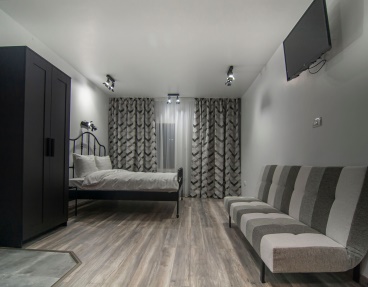 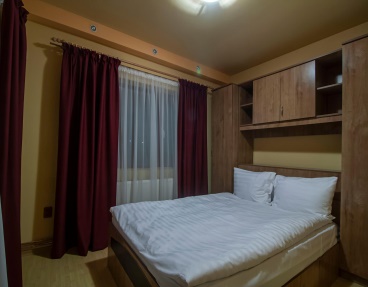 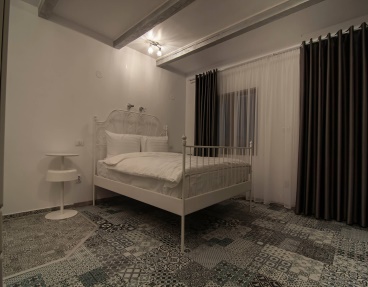 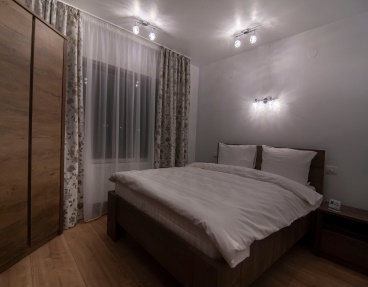 